Hier sind eine Reihe von Verständnisfragen zum Film ...                                       Name:_________________________Ablenkung eines Flüssigkeitsstrahls by chemiedidaktik.uni-wuppertal –1:08 MinWasser ist aus Molekülen aufgebaut. Moleküle sind elektrisch neutral. Erkläre warum der Wasserstrahl trotzdem vom Hartgummistab angezogen wird.Der geriebene Hartgummistab trägt eine negative Ladung. Wassermoleküle könnten auch abgestoßen werden. Erkläre, auch mit einer Zeichnung, warum das nicht passiert.Was würde passieren wenn man einen positiv geladenen Gegenstand an den Strahl halten würde? Begründe kurz.AKKappenberg
Ablenkung eines FlüssigkeitsstrahlsBI01a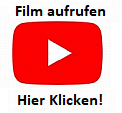 